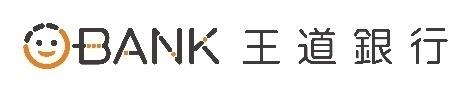 外幣匯入匯款切結書LETTER OF INDEMNITY FOR INWARD REMITTANCE傳真交易Facsimile Transaction　外收交易Incoming Transaction　 本行匯款編號Ref. No.：　　　　　　　●為必填欄位Mandatory　○為選填欄位Optional　　　　　　　　　　　申請日期Date：　　　　　　　●下列欲申請項目，請擇一填寫 Please choose one of the following items to apply for申請人姓名Applicant Name申請人姓名Applicant Name證號ID No.…匯入資金入帳日期 Value Date匯入幣別及金額Remittance Currency & Amount匯入幣別及金額Remittance Currency & Amount一、上述匯入匯款因入帳帳戶資訊有誤無法入帳，更正如下，懇請　貴行先行將該筆匯款惠予解付：The above-mentioned Inward Remittance is unable to apply due to incorrect information, please kindly settle the payment with following amendment.受款人資料Beneficiary Customer1.入帳帳號有誤，正確帳號如下：Incorrect Beneficiary Account Number, please amend as follows:2.受款人戶名有誤，正確受款人戶名如下：Incorrect Beneficiary Name, please amend as follows:3.其他資訊錯誤 (請註明)：Other incorrect information (Please specify):一、上述匯入匯款因入帳帳戶資訊有誤無法入帳，更正如下，懇請　貴行先行將該筆匯款惠予解付：The above-mentioned Inward Remittance is unable to apply due to incorrect information, please kindly settle the payment with following amendment.受款人資料Beneficiary Customer1.入帳帳號有誤，正確帳號如下：Incorrect Beneficiary Account Number, please amend as follows:2.受款人戶名有誤，正確受款人戶名如下：Incorrect Beneficiary Name, please amend as follows:3.其他資訊錯誤 (請註明)：Other incorrect information (Please specify):二、其他指示Other Instruction二、其他指示Other Instruction申請人特此聲明上開匯入匯款確為申請人所有，爾後若發生之任何糾紛，其責任概與　貴行無關，申請人願無條件負擔一切法律及賠償責任。如　貴行因此受有任何損害或支出任何費用，申請人同意賠償之。The Applicant hereby warrants and represents that the Applicant is entitled to the above-mentioned inward remittance. The Bank shall not be obligated to resolve any disputes related to such remittance. The Applicant agrees to indemnify all liabilities, losses and expenses incurred by the Bank.本表單所蒐集之個人資料，僅於辦理前揭目的而處理、利用；相關資料將依法令或本行規定之保存期限保存；有關申請人權利行使之方式，請詳本行官方網站。Personal data collected herein will be processed and used only for the purpose stated above. It will be stored in manners that comply with the external regulations and the internal policies of O-Bank. Regarding the ways exercising your rights over your personal information, please check O-Bank’s official website.倘若本切結書的中英兩種語言版本之間存在差異，以中文版為準。In the event of any inconsistency between the Chinese and English versions of this application, the Chinese version shall prevail.此致To王道商業銀行 O-Bank申請人特此聲明上開匯入匯款確為申請人所有，爾後若發生之任何糾紛，其責任概與　貴行無關，申請人願無條件負擔一切法律及賠償責任。如　貴行因此受有任何損害或支出任何費用，申請人同意賠償之。The Applicant hereby warrants and represents that the Applicant is entitled to the above-mentioned inward remittance. The Bank shall not be obligated to resolve any disputes related to such remittance. The Applicant agrees to indemnify all liabilities, losses and expenses incurred by the Bank.本表單所蒐集之個人資料，僅於辦理前揭目的而處理、利用；相關資料將依法令或本行規定之保存期限保存；有關申請人權利行使之方式，請詳本行官方網站。Personal data collected herein will be processed and used only for the purpose stated above. It will be stored in manners that comply with the external regulations and the internal policies of O-Bank. Regarding the ways exercising your rights over your personal information, please check O-Bank’s official website.倘若本切結書的中英兩種語言版本之間存在差異，以中文版為準。In the event of any inconsistency between the Chinese and English versions of this application, the Chinese version shall prevail.此致To王道商業銀行 O-Bank●申請人簽蓋原留簽樣Signature or Chop of the Account Holder……………………………………………………………………………………..申請人已詳閱且同意接受所列之約定條款The Applicant has read and agrees to conditions printed herein.銀行內部使用For Bank use only　　　　　受理單位：